FastCover PLUS 22mmThe new FastCover PLUS mats have special features which enable them to handle unique applications.They can be used as a Social Distancing Walkway System, with a yellow mat every 2m to facilitate safe social distancing on construction sites and retail/industrial premises.Other special features include inbuilt hand holes for easy carrying, and Interlocking lugs which connect the mats securely together in straight runs or a brick-bond pattern.Made in the UK from environmentally friendly 100% recycled PVC, these Lightweight mats weigh just 14.5kg.Their firm and trip-free surface with anti-slip tread has improved ability to accommodate heat expansion. This makes them ideal for a wide range of applications including surface protection for block paving or interior floors, temporary flooring for marquees or military shelters, and also for permanent warehouse or livestock flooring.BenefitsTemporary surface system ideal for creating walkwaysMat lugs positively overlap and interlockHoneycomb underside provide strong supportHand holes for easy carryingMats are quick and simple to connect togetherProduct Details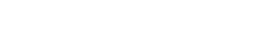 Overall Size: 1.2 x 0.6m x 22mmSurface Size: 1.16×0.54mSurface Area: 0.62m2Weight: 14.5kgPallet Quantity: 70Material: 100% Recycled PVCSlip Testing: BS7976 part 2Connectors: Interlocking lugs